IBEROAMERICAN NETWORK OF COMPUTATIONAL SOCIOLOGY1st. IBEROAMERICAN VIRTUAL SYMPOSIUM OF COMPUTATIONAL SOCIOLOGYTitle of research workFull name of Author(s) Email: ejemplo@ejemplo.com Affiliation InstitutionAddress of InstitutionPostal code / City / Country ThematicNameKind of researchNameTitle: research workAbstractLorem ipsum dolor sit amet, consectetur adipiscing elit. Vestibulum ut augue aliquam, tincidunt metus quis, lobortis urna. Aenean massa urna, placerat et. Title 1 in APA format. 
Centered, bold text and initial capital letterTitle 2: text aligned to the left and boldLorem ipsum dolor sit amet, consectetur adipiscing elit. Vestibulum ut augue aliquam, tincidunt metus quis, lobortis urna. Aenean massa urna, placerat et massa id, volutpat auctor mauris. Etiam euismod magna orci, id elementum magna vehicula eget. Fusce semper eros vel pellentesque rutrum. Lorem ipsum dolor sit amet, consectetur adipiscing elit. Vestibulum blandit neque sed leo porttitor accumsan. Phasellus vel vulputate sem. Cras tempor dolor neque, ut commodo ipsum porta sit amet.Phasellus sit amet nulla quam. Donec porttitor consectetur elementum. Aliquam ac fringilla purus. Integer eget suscipit tellus. Nam posuere posuere purus. Fusce eu mauris eleifend justo efficitur mollis. Maecenas nisl lacus.Title 3: with indentation, text aligned to the left and bold Lorem ipsum dolor sit amet, consectetur adipiscing elit. Quisque efficitur condimentum imperdiet. Nam lorem orci, posuere vitae dolor quis, laoreet ullamcorper odio. Proin vitae faucibus ipsum. Duis sed posuere risus. Donec sit amet consequat tortor, a varius ligula. Suspendisse eleifend bibendum blandit. Ut magna felis, maximus at pulvinar mattis, varius id sapien. Mauris ornare pharetra elit. Maecenas iaculis magna sed nunc feugiat, condimentum auctor ipsum tincidunt. Fusce quis vestibulum magna, ac vehicula tortor. Nulla sit amet ullamcorper enim. In fringilla vehicula diam, ac efficitur ex rutrum at. Nulla maximus iaculis nunc, vitae sodales ligula volutpat id. Mauris.Title 4: lined to the left, Bold, Italic, Indent and end-point.Title 5: lined to the left, italic, indent and end-point. Tables and figures along with the text should be placed on the same page where they are first affected in the text. Tables and large figures should be added on a separate page. Table 1 is larger than half a page and therefore was added on a page for itself. The page before the figure should be a page full of text unless it is at the end of the chapter. This applies even if a paragraph must be divided into several pages.Table 1
Write the text of the table here in italics; start a new page for each tableReference of the tableThe figures can be black and white or color. If color is used, make sure the figure makes sense if it is printed in black and white. Some shapes are shown in Figure 1. When inserting a figure in the document, it is necessary to take into account the characteristics that the elements of it must have:Figure note: You must start with the figure number, e.g. "Figure 1", followed by the description of the figure: font size 10 points.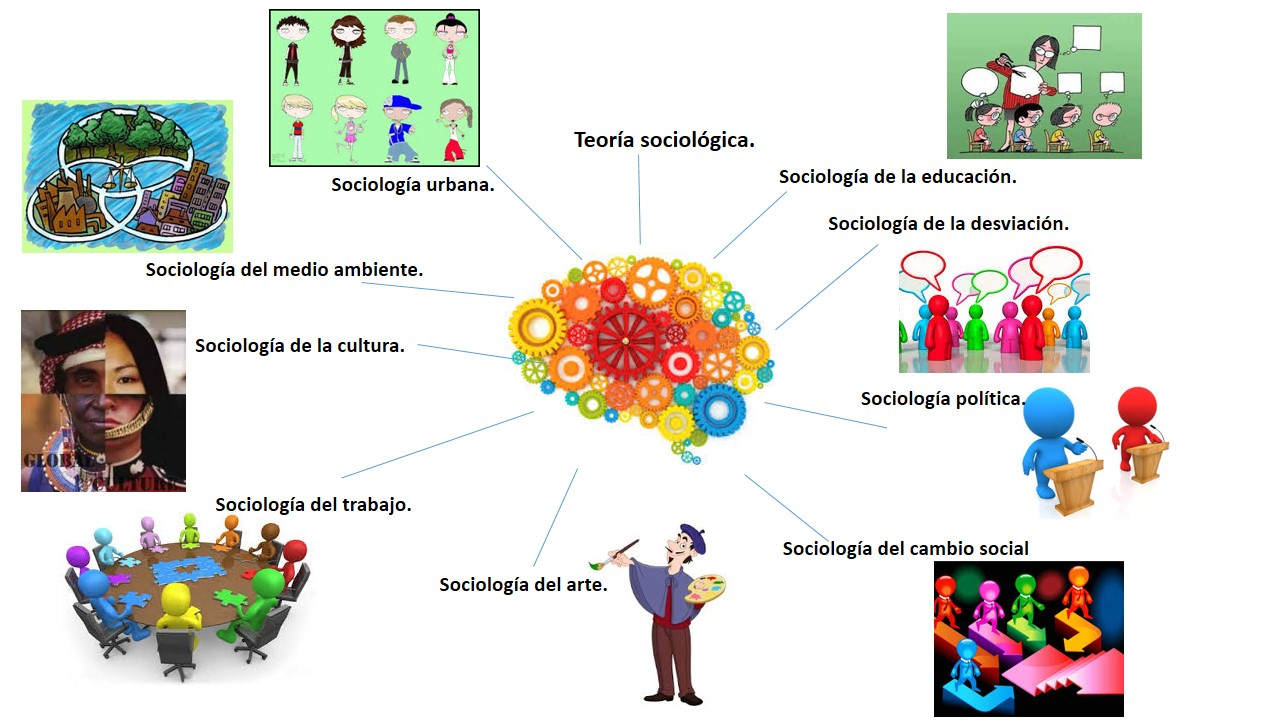 Figure 1. Note of the figure and its information. ReferencesHegselmann, R., & Krause, U. (2002). Opinion Dynamics and Bounded Confidence: Models, Analysis and Simulation. Journal of Artificial Societies and Social Simulation, 5(3), 1–24.Latané, B. (1981). The psychology of social impact. American Psychologist, 36(4), 343-356.Column oneColumn twoTable dataTable dataTable dataTable dataTable dataTable dataTable dataTable dataTable dataTable dataTable dataTable dataTable dataTable dataTable dataTable dataTable dataTable dataTable dataTable dataTable dataTable dataTable dataTable dataTable dataTable dataTable dataTable data